Schule:Adresse:Schulkennzahl: 				 (oder Langstempel mit Schulkennzahl)nennt folgende Teams:Bitte um Eintragung der Anzahl der teilnehmenden Paare bzw. Trios in der jeweiligen Leistungsgruppe. Bitte die Zahl einringeln, wenn es Schüler/innen aus Sportklassen sind!Betreuer:___________________________________E-Mail Adresse: ______________________________Meldeschluss: 23. Oktober 2020 (spätestens! – gerne auch schon früher)Datum:_____________	Rundsiegel		_____________________								(Unterschrift der Direktion)Anmeldeformular:Per Mail an: irene.zabinsky@gmx.at           Akro4Kids (2018+)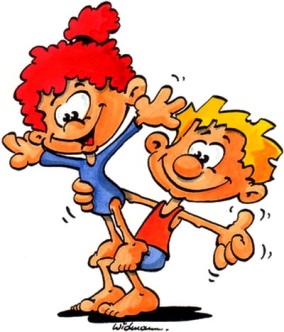 MädchenBronzeSilberGoldTop GoldPaareTrioBurschenBronzeSilberGoldTop GoldPaareTrioMixedBronzeSilberGoldTop GoldPaareTrio